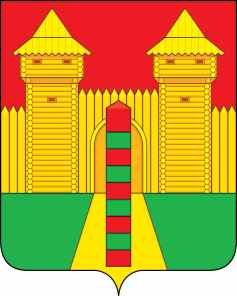 АДМИНИСТРАЦИЯ  МУНИЦИПАЛЬНОГО  ОБРАЗОВАНИЯ «ШУМЯЧСКИЙ  РАЙОН» СМОЛЕНСКОЙ  ОБЛАСТИРАСПОРЯЖЕНИЕот 15.11.2023г. № 318-р________           п. ШумячиВ соответствии со ст.28 Устава муниципального образования «Шумячский район» Смоленской области, на основании постановления Администрации муниципального образования «Шумячский район» Смоленской области от 15.11.2023г. № 518 «О закреплении в хозяйственное ведение объекта основного средства за Муниципальным унитарным предприятием «Шумячская машинно-технологическая станция» муниципального образования «Шумячский район» Смоленской области»   	Утвердить прилагаемый акт приема-передачи муниципального имущества от 15.11.2023г.Об утверждении акта передачи муниципального имущества   Глава муниципального образования   «Шумячский район» Смоленской области           А.Н. Васильев            